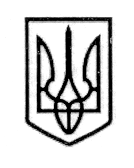 У К Р А Ї Н А СТОРОЖИНЕЦЬКА МІСЬКА РАДА ЧЕРНІВЕЦЬКОГО РАЙОНУ ЧЕРНІВЕЦЬКОЇ ОБЛАСТІВИКОНАВЧИЙ КОМІТЕТР І Ш Е Н Н Я 06 квітня   2023 року                                                                                №  100                                                                                                        Про стан виконання батьківських обов’язків ГОЛОСЕНКО О.М.  жителькою м. СторожинецьРозглянувши рекомендації комісії з питань захисту прав дитини (додаються) № 05-11/2023 від 31 березня 2023 року   «Про стан виконання батьківських обов’язків Голосенко О.М., жителькою м. Сторожинець щодо дітей, Голосенко Н.А., Голосенка Н.А., Голосенко М.А., Голосенко В.А., Голосенко А.А.», керуючись, п.п.4 п.”б”, ч.1 ст. 34 Закону України «Про місцеве самоврядування в Україні», Порядком забезпечення соціального захисту дітей, які перебувають в складних життєвих обставинах у тому числі дітей, які постраждали від жорстокого поводження, діючи виключно в інтересах дітей,виконавчий комітет міської ради вирішив:Визнати неналежним виконання своїх батьківських обов’язків ГОЛОСЕНКО Ольгою Миколаївною, жителькою м. Сторожинець, 2 провул. Амурський, буд. 4 щодо своїх дітей, ГОЛОСЕНКО М.А., 26.04.2015 р.н., ГОЛОСЕНКО В.А., 12.09.2009 р.н., ГОЛОСЕНКО Н.А.,02.09.2013 р.н.,  ГОЛОСЕНКО Н.А.,17.06.2016 р.н., ГОЛОСЕНКО А.А., 23.10.2017 р.н.Повідомити Національну поліцію щодо факту неналежного виконання матірʼю батьківських обовʼязків.Зобовʼязати Голосенко О.М. в двотижневий термін створити належні умови для проживання дітей, а саме: облаштувати місце для сну (випрати постільну білизну), облаштувати місце для навчання (виділити окремий стіл для виконання домашніх завдань), випрати дитячий одяг, прибрати в будинку, закупити продукти харчування, урізноманітнивши раціон харчування дітей.Продовження рішення виконавчого комітету міської ради від 06.04.2023 р. № 100Особливу увагу матері приділити навчанню дітей та забезпечити можливість їх дистанційного навчання.Службі у справах дітей Сторожинецької міської ради повідомити про дане рішення ГОЛОСЕНКО О.М. Контроль за виконанням цього рішення покласти на першого заступника Сторожинецького міського голови Ігоря БЕЛЕНЧУКА. Сторожинецький міський голова				   Ігор МАТЕЙЧУКВиконавець:Начальник Служби у справах дітей					                       Маріян НИКИФОРЮКПогоджено:Секретар міської ради						   Дмитро БОЙЧУКПерший заступник міського голови			    Ігор БЕЛЕНЧУКНачальник юридичного відділу      			              Олексій КОЗЛОВНачальник  відділу організаційної та кадрової роботи  		                         Ольга ПАЛАДІЙНачальник відділу документообігу таконтролю   							               Микола БАЛАНЮК  